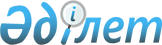 О внесении изменений в постановление акимата Курмангазинского района от 24 апреля 2017 года № 176 "Об утверждении схем и Правил перевозки в общеобразовательные школы детей, проживающих в отдаленных населенных пунктах Курмангазинского района"Постановление акимата Курмангазинского района Атырауской области от 23 ноября 2023 года № 306. Зарегистрировано в Департаменте юстиции Атырауской области 30 ноября 2023 года № 5102-06
      Акимат Курмангазинского района Атырауской области ПОСТАНОВЛЯЕТ:
      1. Внести в постановление акимата Курмангазинского района от 24 апреля 2017 года № 176 "Об утверждении схем и Правил перевозки в общеобразовательные школы детей, проживающих в отдаленных населенных пунктах Курмангазинского района" (зарегистрировано в Реестре государственной регистрации нормативных правовых актов № 3851) следующее изменение:
      Приложения 8, 14 к указанному постановлению изложить в новой редакции согласно приложениям 1, 2  к настоящему постановлению.
      2. Контроль за исполнением настоящего постановления возложить на курирующего заместителя акима района.
      3. Настоящее постановление вводится в действие по истечении десяти календарных дней после дня его первого официального опубликования. Схема перевозки детей в коммунальное государственное учреждение "Общая средняя школа имени Габита Мусрепова" отдела образования Курмангазинского района Управления образования Атырауской области", проживающих в отдаленных населенных пунктах Курмангазинского района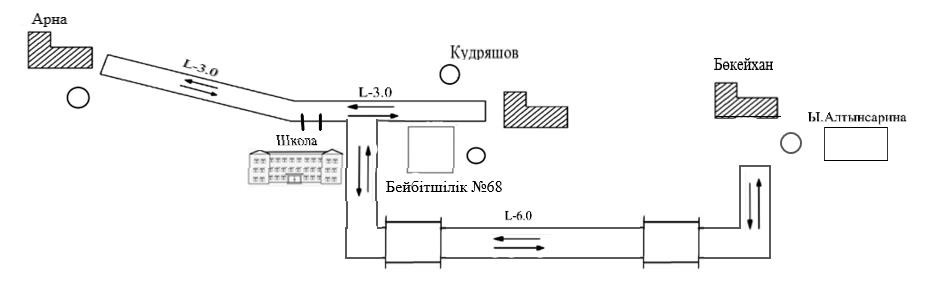 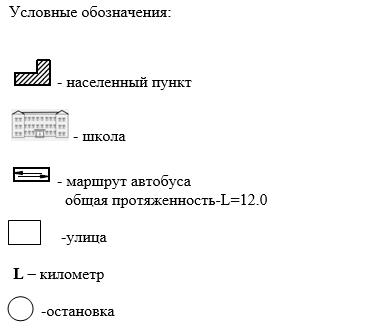  Схема перевозки детей в коммунальное государственное учреждение "Общая средняя школа имени Фаризы Онгарсыновой" отдела образования Курмангазинского района Управления образования Атырауской области", проживающих в отдаленных населенных пунктах Курмангазинского района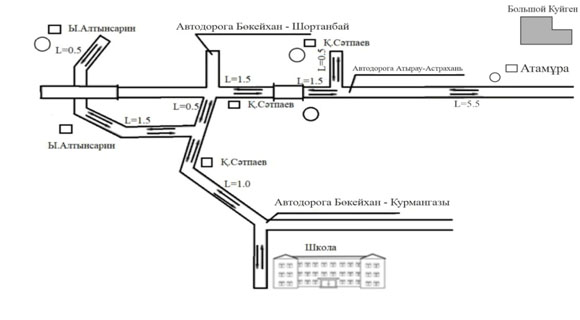 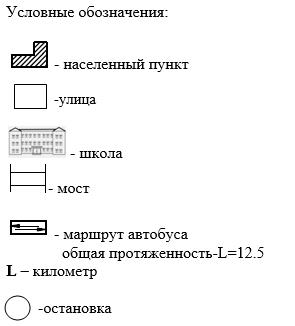 
					© 2012. РГП на ПХВ «Институт законодательства и правовой информации Республики Казахстан» Министерства юстиции Республики Казахстан
				
      Аким района

А. Жангалиев
Приложение 1 к постановлению
Акимата Курмангазинского
района от 23 ноября
2023 года № 306Приложение 8 к постановлению
акимата Курмангазинского
района от "24" апреля
2017 года № 176Приложение 2 к постановлению
Акимата Курмангазинского
района от 23 ноября
2023 года № 306Приложение 14 к постановлению
акимата Курмангазинского
района от "24" апреля
2017 года № 176